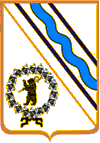 	Администрация Тутаевского муниципального района        ПОСТАНОВЛЕНИЕот 29.07.2022 № 590-пг. ТутаевОб утверждении отчета об исполнениибюджета городского поселения Тутаев за 1 полугодие 2022 годаВ соответствии с Бюджетным кодексом Российской Федерации, Уставом Тутаевского муниципального района, Уставом городского поселения Тутаев, Положением о бюджетном устройстве и бюджетном процессе в городском поселении Тутаев, утвержденным решением Муниципального Совета городского поселения Тутаев от 13.12.2018 №22, Администрация Тутаевского муниципального района ПОСТАНОВЛЯЕТ:1. Утвердить отчет об исполнении бюджета городского поселения Тутаев за 1 полугодие 2022 года:по общему объему доходов в соответствии с классификацией доходов бюджетов Российской Федерации в сумме 180 136 664 рубля;по расходам в соответствии с классификацией расходов бюджетов Российской Федерации в сумме 178 990 813 рублей;профицит бюджета в сумме 1 145 851 рубль.2. Утвердить отчет об исполнении бюджета городского поселения Тутаев  за 1 полугодие 2022 года в соответствии с приложениями 1 - 8  к настоящему постановлению.3. Направить отчет об исполнении бюджета городского поселения Тутаев за 1 полугодие 2022 года в Муниципальный Совет городского поселения Тутаев и МУ Контрольно-счетная палата Тутаевского муниципального района.	4. Контроль за исполнением настоящего постановления возложить на заместителя Главы Администрации Тутаевского муниципального района по финансовым вопросам - директора департамента финансов администрации Тутаевского муниципального района Низову О.В. 5.Опубликовать настоящее постановление в Тутаевской массовой муниципальной газете «Берега».6. Настоящее постановление вступает в силу со дня подписания.Глава Тутаевского муниципального района                                                        Д.Р. ЮнусовПояснительная запискак проекту постановления Администрации Тутаевского муниципального района «Об утверждении отчета об исполнении бюджета городского поселения Тутаев за 1 полугодие 2022 года»Настоящий проект разработан в соответствии со статьей 264.2 Бюджетного кодекса Российской Федерации, Положением о бюджетном устройстве и бюджетном процессе в городском поселении Тутаев.Исполнение доходной части бюджета городского поселения ТутаевПо итогам 1 полугодия 2022 года плановое задание по доходам бюджета поселения выполнено на 37,1%. В бюджет города зачислено доходов с учетом безвозмездных поступлений в сумме 180 136,66 тыс. рублей, при уточненных плановых бюджетных назначениях 485 023,24 тыс. рублей.По сравнению с показателями 2021 года общая сумма фактически поступивших доходов за 1 полугодие 2022 года увеличилась на 91 193,88 тыс. рублей или на 102,5% (это больше, чем в 2 раза), в том числе:- объем налоговых и неналоговых доходов бюджета за 1 полугодие 2022 года составил 50 068,65 тыс. рублей, или 38,3% к плановым назначениям (130 854,11 тыс. рублей), по сравнению с 1 полугодием 2021 годом поступление уменьшилось на 2,8% или на 1 431,00 тыс. рублей;- безвозмездные поступления за 1 полугодие 2022 года зачислены в сумме 130 068,01 тыс. рублей, это составляет 36,7% от плана (354 169,13 тыс. рублей), по сравнению с 1 полугодием 2021 года безвозмездные поступления увеличились на 247,4% (почти в 3,5 раза) или на 92 624,87 тыс. рублей.Налоговые доходы за 1 полугодие 2022 года составили 39 777,15 тыс. рублей (37,3% от плана в 106 769,11 тыс. рублей), за аналогичный период прошлого 2021 года – 42 657,49 тыс. рублей, в том числе:- налог на доходы физических лиц за 1 полугодие 2022 года составил 27 949,70 тыс. рублей или 52,1% от запланированной суммы в размере 53 701,00 тыс. рублей, за 1 полугодие 2021 года – 25 069,85 тыс. рублей;- земельный налог за 1 полугодие 2022 года получен в сумме 7 937,35 тыс. рублей, что составляет 29,7% от плановых показателей в размере 26 726,00 тыс. рублей, за 1 полугодие 2021 года – 13 999,67 тыс. рублей, в том числе:- земельный налог с организаций за 1 полугодие 2022 года получен в сумме 7 503,89 тыс. рублей, за 1 полугодие 2021 года – в сумме 13 500,26 тыс. рублей;- земельный налог с физических лиц за 1 полугодие 2022 года получен в сумме 433,46 тыс. рублей, за 1 полугодие 2021 года – 499,41 тыс. рублей;- налог на имущество физических лиц за 1 полугодие 2022 года поступил в сумме 2 240,34 тыс. рублей, что составляет 9,6% от плана в размере 23 314,00 тыс. рублей, за 1 полугодие 2021 года – 2 248,64 тыс. рублей;- акцизы на нефтепродукты за 1 полугодие 2022 года при плане 2 989,11 тыс. рублей фактически поступили в размере 1 618,81 тыс. рублей (54,2% от плана), за 1 полугодие 2021 года – 1 298,81 тыс. рублей;- единый сельскохозяйственный налог за 1 полугодие 2022 года получен в сумме 30,95 тыс. рублей, что составляет 79,4% от плана в размере 39,00 тыс. рублей, за 1 полугодие 2021 года – 40,52 тыс. рублей.Неналоговые доходы и прочие поступления за 1 полугодие 2022 года составили 10 291,50 тыс. рублей (42,7% от плана в размере 24 085,00 тыс. рублей), за 1 полугодие 2021 года – 8 842,15 тыс. рублей, в том числе:- доходы от использования имущества, находящегося в муниципальной собственности за 1 полугодие 2022 года, поступили в сумме 6 560,38 тыс. рублей или 50,7% от плановых назначений в размере 12 950,00 тыс. рублей, за 1 полугодие 2021 года – 6 563,37 тыс. рублей;- доходы от продажи материальных и нематериальных активов за 1 полугодие 2022 года поступили в сумме 2 561,67 тыс. рублей или 27,4% от плана в размере 9 350,00 тыс. рублей, за 1 полугодие 2021 года – 1 181,72 тыс. рублей;- штрафы в бюджет городского поселения Тутаев за полугодие 2022 года поступили в сумме 724,00 тыс. рублей, что составляет 90,5% от плана 800,00 тыс. рублей, за 1 полугодие 2021 года – 610,00 тыс. рублей;- доходы от оказания платных услуг и компенсации затрат государства за 1 полугодие 2022 года поступили в сумме 193,60 тыс. рублей или 67,9% от плана 285,00 тыс. рублей), за 1 полугодие 2021 года – 11,58 тыс. рублей;- прочие неналоговые доходы бюджетов городских поселений за 1 полугодие 2022 года поступили в сумме 251,85 тыс. рублей или 36,0% от плана в размере 700,00 тыс. рублей, за 1 полугодие 2021 года – 475,48 тыс. рублей.Исполнение расходной части бюджетагородского поселения ТутаевИсполнение расходной части бюджета городского поселения Тутаев за 1 полугодие  2022 года осуществлялось согласно утвержденного бюджета городского поселения Тутаев и сводной бюджетной росписи в пределах поступающих доходов и источников внутреннего финансирования дефицита бюджета городского поселения Тутаев  запланированных на 2022 год, и составило 178 990,8 тыс. рублей или 35,8  % от утвержденного плана (499 290,5 тыс. рублей).За 1 полугодие 2022 года из бюджета городского поселения Тутаев бюджету Тутаевского муниципального района были предоставлены межбюджетные трансферты в размере 166 082,2 тыс. рублей, что составляет 36,1 % от запланированных годовых показателей (459 742,7 тыс. рублей). Перечисление межбюджетных трансфертов производилось в пределах сумм, необходимых для оплаты денежных обязательств по расходам получателей средств бюджета городского поселения Тутаев, в соответствии с предоставленными заявками.За 1 полугодие 2022 года на финансирование мероприятий в рамках муниципальных программ городского поселения Тутаев, из бюджетов всех уровней, фактически израсходовано – 157 335,2 тыс. рублей (35,3 % от плана). Плановые цифры на реализацию 12-и муниципальных программ городского поселения Тутаев составляют 445 582,8 тыс. рублей, в том числе 272 704,1 тыс. рублей федеральные и областные средства.Исполнение расходной части бюджета городского поселения Тутаев за 1 полугодие 2022 годав разрезе муниципальных программ и непрограммных расходовМуниципальная программа «Формирование современной городской среды на территории городского поселения Тутаев»Основные задачи реализации муниципальной программы:         - повышение благоустройства дворовых территорий;- реализация проекта «Формирование комфортной городской среды»;- реализация проекта «Наши дворы».Ответственный исполнитель – Администрация ТМР (МКУ «ЦКО» ТМР).Из всех источников финансирования на выполнение мероприятий муниципальной программы в 2022 году предусмотрены бюджетные ассигнования в размере 131 977,2 тыс. рублей, в том числе: из федерального бюджета – 36 948,7 тыс. рублей; из бюджета областного бюджета –69 639,5 тыс. рублей, местного бюджета 25 389,0 тыс. рублей. Кассовые расходы за 1 полугодие 2022 года по программе составили 27 039,2 тыс. рублей, из них:-оплата по подготовительным работам (ПСД) по объектам проекта «Наши дворы» - 925,2 тыс. рублей, или 57,8% от плана;-оплата выполненных работ по комплексному благоустройству дворовых территорий и общественной территории (у ЗАГС) - 26 113,8 тыс. рублей, или 19,8% от плана.Муниципальная программа «Благоустройство и озеленение территории городского поселения Тутаев» Основные задачи реализации муниципальной программы:- благоустройство и озеленение территории городского поселения Тутаев;- содержание и благоустройство мест захоронений.Ответственный исполнитель – Администрация ТМР (МКУ «Управление комплексного содержания территории ТМР» МКУ «Центр управления жилищно-коммунальным комплексом Тутаевского МР).На выполнение мероприятий муниципальной программы в 2022 году предусмотрены бюджетные ассигнования в размере 27 820,5 тыс. рублей из местного бюджета.  В рамках межбюджетных отношений муниципальная программа за 1 полугодие 2022 года реализована в сумме 13 182,0 тыс. рублей или 47,4% от плана. Перечислены межбюджетные трансферты на выполнение мероприятий по:- оплате содержания сетей уличного освещения на территории г. Тутаев в сумме -1200,0 тыс. рублей, или 48% от плана;- обеспечение деятельности учреждения по благоустройству территории г. Тутаев (ФОТ, налоги) -11 417,1 тыс. рублей, или 56,6% от плана;- работы по внешнему благоустройству территории ГП Тутаев – 437,2 тыс. рублей, на содержание общественных туалетов, или 10,0% от плана;- содержание территорий кладбищ – 127,7 тыс. рублей, или 26,1% от плана.Муниципальная программа «Развитие и содержание дорожного хозяйства на территории городского поселения Тутаев»Основная задача муниципальной программы:- дорожная деятельность в отношении дорожной сети городского поселения Тутаев.- реализация федерального проекта «Дорожная сеть»Ответственный исполнитель – Администрация ТМР (КМУ «ЦКО» ТМР, МКУ «Управление комплексного содержания территории ТМР»).Из всех источников финансирования на выполнение мероприятий муниципальной программы в 2022 году предусмотрены бюджетные ассигнования в размере 183 616,7 тыс. рублей, в том числе из областного бюджета – 144 071,9 тыс. рублей, из местного бюджета 39 544,8 тыс. рублей. В рамках межбюджетных отношений муниципальная программа за 1 полугодие 2022 года реализована в сумме 51 754,5 тыс. рублей, или 28,2 % от плана, в том числе средства областного бюджета 33 799,2 тыс. рублей. Перечислены межбюджетные трансферты на выполнение мероприятий по:- проектированию соответствующих работ и проведению необходимых государственных экспертиз -802,5 тыс. рублей;- содержанию автомобильных дорог местного значения – 4 116,7 тыс. рублей;- обеспечение со финансирования к субсидии на содержание дорожного хозяйства в сумме - 704,6 тыс. рублей,-  на ремонт и содержание дорожного хозяйства (субсидия из областного бюджета,) в сумме - 13 386,0 тыс. рублей,- обеспечение со финансирования к субсидии на приведение в нормативное состояние автомобильных дорог (БКД) в сумме - 2 268,1 тыс. рублей,-  на приведение в нормативное состояние автомобильных дорог (БКД) (субсидия из областного бюджета,) в сумме - 20 413,2 тыс. рублей, - осуществлению мероприятий по обеспечению безопасности дорожного движения на автодорогах местного значения (содержание светофорных объектов и установка дорожных знаков) –2 801,4 тыс. рублей;- осуществление иных мероприятий в отношении автодорог местного значения городского поселения – обеспечение деятельности организации – 7 262,0 тыс. рублей, в том числе: заработная плата, налоги, содержание техники, ГСМ, з/части, материалы и другие расходы.Муниципальная программа«Предоставление молодым семьям социальных выплат на приобретение (строительство) жилья»Основная задача реализации муниципальной программы:- поддержка молодых семей в приобретении (строительстве) жилья на территории городского поселения Тутаев.Ответственный исполнитель – Администрация ТМР (Управление жилищной политики Администрации Тутаевского муниципального района).На выполнение мероприятий муниципальной программы в 2022 году запланированы бюджетные ассигнования, в размере 2 671,2 тыс. рублей из них 581,7 тыс. рублей средства федерального бюджета; 1 059,5 тыс. рублей – областные средства; 1 030,0 тыс. рублей средства поселения.За 1 полугодие 2022 года кассовые расходы по данной программе не производились.Муниципальная программа «Поддержка граждан, проживающих на территории городского поселения Тутаевского муниципального района Ярославской области, в сфере ипотечного жилищного кредитования» Основная задача направления реализации муниципальной программы:- поддержка граждан, проживающих на территории городского поселения Тутаев, в сфере ипотечного жилищного кредитования.Ответственный исполнитель - Администрация ТМР (Управление жилищной политики Администрации Тутаевского муниципального района).На выполнение мероприятий муниципальной программы в 2022 году запланированы бюджетные ассигнования, в размере 49,3 тыс. рублей, из них 29,6 тыс. рублей областные средства; 19,7 тыс. рублей - средства городского поселения Тутаев на возмещение части ежемесячных аннуитетных платежей по кредиту.За 1 полугодие 2022 года кассовые расходы по данной программе составили 30,3 тыс. рублей. (61,5 % от плана).  Муниципальная программа «Градостроительная деятельность на территории городского поселения Тутаев»Основные задачи реализации муниципальной программы:- внесение изменений в документы территориального планирования и градостроительного зонирования городского поселения Тутаев;- разработка и актуализация схем инженерного обеспечения территории городского поселения Тутаев.На выполнение мероприятий муниципальной программы в 2022 году предусмотрены бюджетные ассигнования, в размере 485,5 тыс. рублей. Кассовые расходы за 1 полугодие 2022 года по программе составили 297,5 тыс. рублей (61,3 % от плановых показателей). Произведена оплата работ по подготовке к внесению изменений в Генеральный план городского поселения Тутаев.Муниципальная программа «Сохранение, использование и популяризация объектов культурного наследия на территории городского поселения Тутаев»Основные задачи реализации муниципальной программы:- разработка, согласование, утверждение проекта зон охраны объектов культурного наследия;- проведение историко-культурной экспертизы объектов культурного наследия.На выполнение мероприятий муниципальной программы в 2022 году предусмотрены бюджетные ассигнования, в размере 4 217,3 тыс. рублей. Кассовые расходы за 1 полугодие 2022 года по программе не производились. Муниципальная программа «Переселение граждан из аварийного жилищного фонда городского поселения Тутаев»Основные задачи реализации муниципальной программы:- обеспечение благоустроенными жилыми помещениями гражданам, переселяемым из многоквартирных домов, признанных в установленном порядке аварийными и подлежащими сносу или реконструкции в связи с физическим износом в процессе их эксплуатации за счет привлечения финансовой поддержки государственной корпорации – Фонда содействия реформированию жилищно-коммунального хозяйства (далее - Фонд) на территории городского поселения Тутаев.Ответственный исполнитель – Администрация ТМР (Управление жилищной политики АТМР).На выполнение мероприятий муниципальной программы в 2022 году предусмотрены бюджетные ассигнования в сумме 26 355,5 тыс. рублей, в том числе 3 336,0 тыс. рублей на демонтаж расселенных аварийных домов. Кассовые расходы за 1 полугодие 2022 года по программе составили 9 196,7 тыс. рублей, в том числе: средства Фонда содействия реформированию ЖКХ – 8 471,6 тыс. рублей, средства областного бюджета – 317,7 тыс. рублей, средства местного бюджета 407,4 тыс. рублей, или 41,2% от плана.Результат исполнения:- по этапу 2021 года: приобретено 4 квартиры.Муниципальная программа «Энергосбережение и повышение энергетической эффективности использования электрической энергии при эксплуатации объектов наружного освещения города Тутаева»Основные задачи реализации муниципальной программы:- создание механизма управления потреблением энергетических ресурсов и сокращение бюджетных затрат.Ответственный исполнитель – Администрация ТМР (МБУ «Управление комплексного содержания территории ТМР»).На выполнение мероприятий муниципальной программы в 2022 году предусмотрены бюджетные ассигнования в размере 14 647,8 тыс. рублей. В рамках межбюджетных отношений муниципальная программа за 1 полугодие 2022 года реализована в сумме 8 816,8 тыс. рублей или 60,2% от плана. Перечислены межбюджетные трансферты на выполнение мероприятий по:- оплате уличного освещения на территории г. Тутаев в сумме 4 354,2 тыс. рублей;-  оплате энергосервисного контракта в сумме 4 462,6 тыс. рублей.Муниципальная программа «Обеспечение безопасности граждан на водных объектах, охрана их жизни и здоровья на территории городского поселения Тутаев»Основные задачи реализации муниципальной программы:- Модернизация мест массового отдыха населения на водных объектах, направленная на обеспечение безопасности, охрану жизни и здоровья людей.Ответственный исполнитель – Администрация ТМР (МУ «ЕДДС ТМР»)На выполнение мероприятий муниципальной программы в 2022 году предусмотрены бюджетные ассигнования в размере 140 тыс. рублей, из них 70,0 тыс. рублей средства поселения.Кассовые расходы за 1 полугодие 2022 года по программе не производились. Муниципальная программа «Стимулирование инвестиционной деятельности в городском поселении Тутаев»Основные задачи реализации муниципальной программы:- создание условий для развития инвестиционной привлекательности и наращивания налогового потенциала в г. Тутаев Ярославской области.Ответственный исполнитель – Администрация ТМР (МКУ «ЦКО» ТМР).На выполнение мероприятий муниципальной программы в 2021году предусмотрены бюджетные ассигнования в размере 53 018,5 тыс. рублей. Кассовые расходы по программе составили 47 018,2тыс.рублей или 88,7% от плановых назначений, из них средства: Фонда развития моногородов 29 307,3 тыс. рублей, областного бюджета 14 631,8 тыс. рублей, местного бюджета 3 079,1 тыс. рублей.Результат исполнения:В рамках реализации мероприятий программы выполнены работы по реконструкции ул. Строителей (1 этап).Муниципальная программа «Управление земельно-имущественным комплексом городского поселения Тутаев»Основные задачи реализации муниципальной программы:- Повышение качества управления имуществом и земельными ресурсамиОтветственный исполнитель – Департамент муниципального имущества АТМР.На выполнение мероприятий муниципальной программы в 2022 году предусмотрены бюджетные ассигнования, в размере 583,4 тыс. рублей (областные средства). Кассовые расходы за 1 полугодие 2022 года программе не производились. Непрограммные расходыНа выполнение мероприятий за счет непрограммных расходов в 1 полугодии 2022 года предусмотрено 53 707,8 тыс. рублей. Фактический расход составил 21 655,5 тыс. рублей 40,3 % от плана.В состав фактически произведенных непрограммных расходов включены:-  расходы на содержание Председателя Муниципального Совета городского поселения Тутаев 594,4 тыс. рублей (40,3 % от плана). Оплата труда производилась по утвержденному штатному расписанию; страховые взносы рассчитаны с учетом действующего законодательства;- расходы на обслуживание привлеченных кредитов (оплата процентов) для покрытия дефицита бюджета и погашение долговых обязательств – 228,5 тыс. рублей (100 % от плана);- взносы на капитальный ремонт жилых помещений муниципального жилищного фонда городского поселения Тутаев – 1 669,8 тыс. рублей (50,5% от плана);- выплаты по обязательствам (исполнение судебных актов) – 622,6 тыс. рублей (16,6 % от плана);          - выполнение других обязательств органами местного самоуправления – 268,7 тыс. рублей (64,3 % от плана). Произведена оплата:аренды жилых помещений ПАО «ТМЗ» - 189,2 тыс. рублей;оплачен членский взнос в СМО – 79,5 тыс. рублей.- межбюджетные трансферты бюджету Тутаевского муниципального района на осуществление части полномочий по решению вопросов местного значения – 18271,5 тыс. рублей (40,8 % от плана). Денежные средства направлены на:содержание органов местного самоуправления – 11 352,5 тыс. рублей (50,9 % от плана).обеспечение мероприятий по осуществлению внешнего муниципального контроля – 48,3 тыс. рублей (83,5 % от плана).поддержка социально ориентированных некоммерческих организаций (СОНКО) – 544,5 тыс. рублей (77,8 % от плана), в том числе:- Тутаевский районный Совет ветеранов войны, труда, ВС и правоохранительных органов –500,0 тыс. рублей. - Тутаевская местная организация ЯОООООИ «Всероссийского ордена Трудового Красного Знамени общества слепых» -44,5 тыс. рублей.управление, распоряжение имуществом, оценка недвижимости, признание прав и регулирование отношений по муниципальной собственности поселения – 14,1 тыс. рублей (4,3 % от плана). Произведена оценка стоимости земельных участков и недвижимого имущества ул. Ярославская, ул. Ленина и ул. П. Шитова.обеспечение других обязательств в рамках передаваемых полномочий по содержанию имущества казны городского поселения Тутаев – 178,9 тыс. рублей (34,8 % от плана), денежные средства направлены на оплату коммунальных услуг за муниципальные квартиры, находящиеся в резерве.обеспечение мероприятий по содержанию военно-мемориального комплекса пл. Юности –95,5 тыс. рублей (31,8 % от плана).обеспечение мероприятий по безопасности жителей города – 1,8 тыс. рублей (0,1% от плана). Содержание и обслуживание системы видеонаблюдения;обеспечение мероприятий по осуществлению пассажирских перевозок на автомобильном транспорте – 574,3 тыс. рублей (49,3 % от плана).обеспечение мероприятий по осуществлению пассажирских перевозок на речном транспорте – 1 585,5 тыс. рублей (52,8 % от плана).обеспечение мероприятий по землеустройству и землепользованию, проведение кадастровых работ (межевание земли) – 78,4 тыс. рублей (18,5 % от плана).обеспечение мероприятий по содержанию и ремонту муниципального жилищного фонда на территории г. Тутаев – 1 169,5 тыс. рублей (22,8% от плана), из них:       - ремонт общедомового имущества – 543,2 тыс. рублей- ремонт в муниципальных квартирах 502,3 тыс. рублей,- консервация имущества – 73,8 тыс. рублей,- работы по замене газового оборудования   -50,2 тыс. рублей.оплата услуг по начислению найма жилых помещений 155,7 тыс. рублей (47,9 % от плана).обеспечение мероприятий по сбору и переработке ливневых стоков на территории г. Тутаев– 25,0 тыс. рублей (0,8 % от плана).обеспечение мероприятий по обеспечению населения банными услугами на территории г. Тутаев– 71,8 тыс. рублей (6,2 % от плана).обеспечение мероприятий по захоронению бесхозных трупов территории г. Тутаев– 41,8 тыс. рублей (30,0 % от плана).содержание и обслуживание спасательной станции – 1 225,0 тыс. рублей (48,6 % от плана).дополнительное пенсионное обеспечение муниципальных служащих городского поселения Тутаев – 362,5 тыс. рублей (55,7 % от плана).обеспечение деятельности народных дружин – 90,0 тыс. рублей (50,0 % от плана). обеспечение физкультурно-спортивных мероприятий – 250,1 тыс. рублей (71,5 % от плана).обеспечение культурно - досуговых мероприятий – 406,4 тыс. рублей (40,6 % от плана). Дефицит (профицит) бюджетаБюджет городского поселения Тутаев за 1 полугодие 2022 года исполнен с профицитом, который составил 1 145,9 тыс. рублей.Приложение 1Приложение 1к постановлению Администрациик постановлению АдминистрацииТутаевского муниципального районаТутаевского муниципального районаот 29 июля 2022 № 590-пот 29 июля 2022 № 590-пИсполнение основных характеристик бюджета городского поселения Тутаев  за 1 полугодие 2022 годаИсполнение основных характеристик бюджета городского поселения Тутаев  за 1 полугодие 2022 годаПоказателиФактическое  исполнение                    за 1 полугодие 2022 года                               сумма, руб.Доходы всего180 136 664в том числе:Налоговые и неналоговые доходы, из них:50 068 648налоговые доходы 39 777 149неналоговые доходы 10 291 500Безвозмездные поступления130 068 016в том числе:безвозмездные поступления от других бюджетов бюджетной системы Российской Федерации129 868 016Расходы всего178 990 813в том числе:Администрация Тутаевского муниципального района178 396 374Муниципальный Совет городского поселения Тутаев594 439Условно утверждённые расходы0Результат исполнения бюджета 1 145 851(дефицит «-»,  профицит «+»)1 145 851Приложение 2Приложение 2Приложение 2Приложение 2к постановлению Администрациик постановлению Администрациик постановлению Администрациик постановлению АдминистрацииТутаевского муниципального районаТутаевского муниципального районаТутаевского муниципального районаТутаевского муниципального районаот 29 июля 2022 № 590-пот 29 июля 2022 № 590-пот 29 июля 2022 № 590-пот 29 июля 2022 № 590-пИсполнение доходов бюджета  городского поселения Тутаев за 1 полугодие 2022 года в соответствии с классификацией доходов бюджетов Российской ФедерацииИсполнение доходов бюджета  городского поселения Тутаев за 1 полугодие 2022 года в соответствии с классификацией доходов бюджетов Российской ФедерацииИсполнение доходов бюджета  городского поселения Тутаев за 1 полугодие 2022 года в соответствии с классификацией доходов бюджетов Российской ФедерацииИсполнение доходов бюджета  городского поселения Тутаев за 1 полугодие 2022 года в соответствии с классификацией доходов бюджетов Российской ФедерацииИсполнение доходов бюджета  городского поселения Тутаев за 1 полугодие 2022 года в соответствии с классификацией доходов бюджетов Российской ФедерацииИсполнение доходов бюджета  городского поселения Тутаев за 1 полугодие 2022 года в соответствии с классификацией доходов бюджетов Российской ФедерацииИсполнение доходов бюджета  городского поселения Тутаев за 1 полугодие 2022 года в соответствии с классификацией доходов бюджетов Российской ФедерацииИсполнение доходов бюджета  городского поселения Тутаев за 1 полугодие 2022 года в соответствии с классификацией доходов бюджетов Российской ФедерацииИсполнение доходов бюджета  городского поселения Тутаев за 1 полугодие 2022 года в соответствии с классификацией доходов бюджетов Российской ФедерацииИсполнение доходов бюджета  городского поселения Тутаев за 1 полугодие 2022 года в соответствии с классификацией доходов бюджетов Российской ФедерацииКод бюджетной классификации РФКод бюджетной классификации РФКод бюджетной классификации РФКод бюджетной классификации РФКод бюджетной классификации РФКод бюджетной классификации РФКод бюджетной классификации РФКод бюджетной классификации РФНазвание доходаФактическое  исполнение за 1 полугодие 2022 года          сумма, руб.АдминистратораГруппыПодгруппыСтатьяПодстатьяЭлемент доходовгруппа подвида дохода бюджетованалитическая группа подвида доходов бюджетаНазвание доходаФактическое  исполнение за 1 полугодие 2022 года          сумма, руб.00010000000000000000Налоговые и неналоговые доходы50 068 64800010100000000000000Налоги на прибыль, доходы27 949 70018210102000010000110Налог на доходы физических лиц27 949 70010010300000000000000Налоги на товары (работы, услуги), реализуемые на территории Российской Федерации1 618 81110010302000010000110Акцизы по подакцизным товарам (продукции), производимым на территории Российской Федерации1 618 81100010500000000000000Налоги на совокупный доход30 94918210503000010000110Единый сельскохозяйственный налог30 94900010600000000000000Налоги на имущество10 177 68818210601000000000110Налог на имущество физических лиц2 240 33718210601030130000110Налог на имущество физических лиц, взимаемый по ставкам, применяемым к объектам налогообложения, расположенным в границах городских поселений2 240 33718210606000000000110Земельный налог7 937 35118210606030000000110Земельный налог с организаций7 503 89218210606033130000110Земельный налог с организаций, обладающих земельным участком, расположенным в границах городских поселений7 503 89218210606040000000110Земельный налог с физических лиц433 45918210606043130000110Земельный налог с физических лиц, обладающих земельным участком, расположенным в границах городских поселений433 45900011100000000000000Доходы от использования имущества, находящегося в государственной и муниципальной собственности6 560 37795211105000000000120Доходы, получаемые в виде арендной либо иной платы за передачу в возмездное пользование государственного и муниципального имущества (за исключением имущества бюджетных и автономных учреждений, а также имущества государственных и муниципальных унитарных предприятий, в том числе казенных)2 635 08295211105010000000120Доходы, получаемые в виде арендной  платы за земельные участки, государственная собственность на которые не разграничена, а также средства от продажи права на заключение договоров аренды указанных земельных участков2 232 78795211105013130000120Доходы, получаемые в виде арендной платы за земельные участки, государственная собственность на которые не разграничена и которые расположены в границах городских поселений, а также средства от продажи права на заключение договоров аренды указанных земельных участков2 232 78795211105020000000120Доходы, получаемые в виде арендной платы за земли после разграничения государственной собственности на землю, а также средства от продажи права на заключение договоров аренды указанных земельных участков (за исключением земельных участков бюджетных и автономных учреждений)358 32495211105025130000120Доходы, получаемые в виде арендной платы, а также средства от продажи права на заключение договоров аренды за земли, находящиеся в собственности городских поселений (за исключением земельных участков муниципальных бюджетных и автономных учреждений)358 32495211105070000000120Доходы от сдачи в аренду имущества, составляющего государственную (муниципальную) казну (за исключением земельных участков)43 97195211105075130000120Доходы от сдачи в аренду имущества, составляющего казну городских поселений (за исключением земельных участков)43 97195211109000000000120Прочие доходы от использования имущества и прав, находящихся в государственной и муниципальной собственности (за исключением имущества бюджетных и автономных учреждений, а также имущества государственных и муниципальных унитарных предприятий, в том числе казенных)3 925 29595211109040000000120Прочие поступления от использования имущества, находящегося в государственной и муниципальной собственности (за исключением имущества бюджетных и автономных учреждений, а также имущества государственных и муниципальных унитарных предприятий, в том числе казенных)3 925 29595211109045130000120Прочие поступления от использования имущества, находящегося в собственности городских поселений (за исключением имущества муниципальных бюджетных и автономных учреждений, а также имущества муниципальных унитарных предприятий, в том числе казенных)3 925 29500011300000000000000Доходы от оказания платных услуг и компенсации затрат государства193 60695011302000000000130Доходы от компенсации затрат государства193 60695011302995130000130Прочие доходы от компенсации затрат бюджетов городских поселений193 60600011400000000000000Доходы от продажи материальных и нематериальных активов2 561 66895211406000000000430Доходы от продажи земельных участков, находящихся в государственной и муниципальной собственности2 561 66895211406010000000430Доходы от продажи земельных участков, государственная собственность на которые не разграничена1 057 11495211406013130000430Доходы от продажи земельных участков, государственная собственность на которые не разграничена и которые расположены в границах городских поселений1 057 11495211406020000000430Доходы от продажи земельных участков, государственная собственность на которые разграничена (за исключением земельных участков бюджетных и автономных учреждений)1 504 55495211406025130000430Доходы от продажи земельных участков, находящихся в собственности городских поселений (за исключением земельных участков муниципальных бюджетных и автономных учреждений)1 504 55400011600000000000000Штрафы, санкции, возмещение ущерба724 00094911602000020000140Административные штрафы, установленные законами субъектов Российской Федерации об административных правонарушениях724 00094911602020020000140Денежные взыскания (штрафы), установленные законами субъектов Российской Федерации за несоблюдение муниципальных правовых актов724 00000011700000000000000Прочие неналоговые доходы251 84800011705000000000180Прочие неналоговые доходы251 84895011705050130000180Прочие неналоговые доходы бюджетов городских поселений109 20095211705050130000180Прочие неналоговые доходы бюджетов городских поселений142 64800020000000000000000Безвозмездные поступления130 068 01600020200000000000000Безвозмездные поступления от других бюджетов бюджетной системы Российской Федерации129 868 01600020210000000000150Дотации бюджетам бюджетной системы Российской Федерации15 511 47695520215001000000150Дотации на выравнивание бюджетной обеспеченности14 550 00095520215001130000150Дотации бюджетам городских поселений на выравнивание бюджетной обеспеченности из бюджета субъекта Российской Федерации14 550 00000020219999000000150Прочие дотации961 47600020219999130000150Прочие дотации бюджетам городских поселений961 47695520219999131004150Дотации на реализацию мероприятий, предусмотренных нормативными правовыми актами органов государственной власти Ярославской области961 47695020220000000000150Субсидии бюджетам бюджетной системы Российской Федерации (межбюджетные субсидии)109 882 37995020220041000000150Субсидии бюджетам городских поселений на строительство, модернизацию, ремонт и содержание автомобильных дорог общего пользования, в том числе дорог в поселениях (за исключением автомобильных дорог федерального значения)13 386 04995020220041130000150Субсидии бюджетам городских поселений на строительство, модернизацию, ремонт и содержание автомобильных дорог общего пользования, в том числе дорог в поселениях (за исключением автомобильных дорог федерального значения)13 386 04995020220229000000150Субсидии бюджетам на строительство и (или) реконструкцию объектов инфраструктуры, необходимых для осуществления физическими и юридическими лицами инвестиционных проектов в моногородах43 939 02895020220229130000150Субсидии бюджетам городских поселений на строительство и (или) реконструкцию объектов инфраструктуры, необходимых для осуществления физическими и юридическими лицами инвестиционных проектов в моногородах43 939 02895020220299000000150Субсидии бюджетам муниципальных образований на обеспечение мероприятий по переселению граждан из аварийного жилищного фонда, в том числе переселению граждан из аварийного жилищного фонда с учетом необходимости развития малоэтажного жилищного строительства, за счет средств, поступивших от государственной корпорации - Фонда содействия реформированию жилищно-коммунального хозяйства8 887 50195020220299130000150Субсидии бюджетам городских поселений на обеспечение мероприятий по переселению граждан из аварийного жилищного фонда, в том числе переселению граждан из аварийного жилищного фонда с учетом необходимости развития малоэтажного жилищного строительства, за счет средств, поступивших от государственной корпорации - Фонда содействия реформированию жилищно-коммунального хозяйства8 887 50195020220302000000150Субсидии бюджетам муниципальных образований на обеспечение мероприятий по переселению граждан из аварийного жилищного фонда, в том числе переселению граждан из аварийного жилищного фонда с учетом необходимости развития малоэтажного жилищного строительства, за счет средств бюджетов333 28195020220302130000150Субсидии бюджетам городских поселений на обеспечение мероприятий по переселению граждан из аварийного жилищного фонда, в том числе переселению граждан из аварийного жилищного фонда с учетом необходимости развития малоэтажного жилищного строительства, за счет средств бюджетов333 28195020225393000000150Субсидии бюджетам на финансовое обеспечение дорожной деятельности в рамках реализации национального проекта "Безопасные и качественные автомобильные дороги"20 413 20095020225393130000150Субсидии бюджетам городских поселений на финансовое обеспечение дорожной деятельности в рамках реализации национального проекта "Безопасные и качественные автомобильные дороги"20 413 20095020225555000000150Субсидии бюджетам на реализацию программ формирования современной городской среды22 835 12395020225555130000150Субсидии бюджетам городских поселений на реализацию программ формирования современной городской среды22 835 12395020229999000000150Прочие субсидии88 19595020229999130000150Прочие субсидии бюджетам городских поселений88 19595020229999132005150Субсидия на реализацию задачи по государственной поддержке граждан, проживающих на территории Ярославской области, в сфере ипотечного жилищного кредитования18 19595020229999132021150Субсидия на реализацию мероприятий по обеспечению безопасности граждан на водных объектах70 00095020240000000000150Иные межбюджетные трансферты4 474 16195020249999000000150Прочие межбюджетные трансферты, передаваемые бюджетам4 474 16195020249999134010150Межбюджетные трансферты на благоустройство дворовых территорий и обустройство территорий для выгула животных4 474 16100020700000000000000Прочие безвозмездные поступления200 00095020705000130000150Прочие безвозмездные поступления в бюджеты городских поселений200 00095020705030130000150Прочие безвозмездные поступления в бюджеты городских поселений200 00095020705030130021150Безвозмездные поступления на комплексное благоустройство дворовых территорий многоквартирных домов (прошлых лет)200 000ИТОГО180 136 664Приложение 3Приложение 3Приложение 3к постановлению Администрациик постановлению Администрациик постановлению АдминистрацииТутаевского муниципального районаТутаевского муниципального районаТутаевского муниципального районаот 29 июля 2022 № 590-пот 29 июля 2022 № 590-пот 29 июля 2022 № 590-пИсполнение расходов бюджета  городского поселения Тутаев по разделам и подразделам классификации расходов бюджетов Российской Федерацииза 1 полугодие 2022 годаИсполнение расходов бюджета  городского поселения Тутаев по разделам и подразделам классификации расходов бюджетов Российской Федерацииза 1 полугодие 2022 годаИсполнение расходов бюджета  городского поселения Тутаев по разделам и подразделам классификации расходов бюджетов Российской Федерацииза 1 полугодие 2022 годаКодНаименованиеФактическое  исполнение                    за 1 полугодие 2022 года                               сумма, руб.0100ОБЩЕГОСУДАРСТВЕННЫЕ ВОПРОСЫ14 018 8650103Функционирование законодательных (представительных) органов государственной власти и представительных органов муниципальных образований594 4390106Обеспечение деятельности финансовых, налоговых и таможенных органов и органов финансового (финансово-бюджетного) надзора48 2630113Другие общегосударственные вопросы13 376 1630300НАЦИОНАЛЬНАЯ БЕЗОПАСНОСТЬ И ПРАВООХРАНИТЕЛЬНАЯ ДЕЯТЕЛЬНОСТЬ1 315 0000310Защита населения и территории от чрезвычайных ситуаций природного и техногенного характера, пожарная безопасность1 225 0000314Другие вопросы в области национальной безопасности и правоохранительной деятельности90 0000400НАЦИОНАЛЬНАЯ ЭКОНОМИКА119 873 6820408Транспорт2 159 7540409Дорожное хозяйство117 635 5320412Другие вопросы в области национальной экономики78 3950500ЖИЛИЩНО-КОММУНАЛЬНОЕ ХОЗЯЙСТВО42 505 4780501Жилищное хозяйство12 191 7140502Коммунальное хозяйство96 8470503Благоустройство30 216 9180800КУЛЬТУРА И КИНЕМАТОГРАФИЯ406 3830801Культура406 3831000СОЦИАЛЬНАЯ ПОЛИТИКА392 7961001Пенсионное обеспечение362 4711003Социальное обеспечение населения30 3251004Охрана семьи и детства01100ФИЗИЧЕСКАЯ КУЛЬТУРА И СПОРТ250 0701102Массовый спорт250 0701300ОБСЛУЖИВАНИЕ ГОСУДАРСТВЕННОГО И МУНИЦИПАЛЬНОГО ДОЛГА 228 5391301Обслуживание государственного (муниципального) внутреннего долга228 539ИТОГОИТОГО178 990 813ПРОФИЦИТ/ДЕФИЦИТПРОФИЦИТ/ДЕФИЦИТ-14 267 278Приложение 4Приложение 4Приложение 4к постановлению Администрациик постановлению Администрациик постановлению АдминистрацииТутаевского муниципального районаТутаевского муниципального районаТутаевского муниципального районаот 29 июля 2022 № 590-пот 29 июля 2022 № 590-пот 29 июля 2022 № 590-пИсполнение источников внутреннего финансирования дефицитабюджета городского поселения Тутаев за 1 полугодие 2022 годаИсполнение источников внутреннего финансирования дефицитабюджета городского поселения Тутаев за 1 полугодие 2022 годаИсполнение источников внутреннего финансирования дефицитабюджета городского поселения Тутаев за 1 полугодие 2022 годаКодНазваниеФактическое  исполнение                    за 1 полугодие 2022 года                               сумма, руб.000 01 02 00 00 00 0000 000Кредиты кредитных организаций в валюте Российской Федерации-18 000 000000 01 02 00 00 00 0000 700Получение кредитов от кредитных организаций в валюте Российской Федерации0950 01 02 00 00 13 0000 710Получение кредитов от кредитных организаций бюджетами городских поселений в валюте Российской Федерации000 01 02 00 00 00 0000 800Погашение кредитов от кредитных организаций в валюте Российской Федерации-18 000 000950 01 02 00 00 13 0000 810Погашение бюджетами  городских поселений кредитов от кредитных организаций в валюте Российской Федерации18 000 000000 01 03 00 00 00 0000 000Бюджетные кредиты от других бюджетов бюджетной системы Российской Федерации 0000 01 05 00 00 00 0000 000Изменение остатков средств на счетах по учёту средств бюджетов16 854 149000  01 05 02 01 13 0000 510Увеличение прочих остатков денежных средств бюджетов  городских поселений180 136 664000  01 05 02 01 13 0000 610Уменьшение прочих остатков денежных средств бюджетов  городских поселений196 990 813Итого источников внутреннего финансированияИтого источников внутреннего финансирования-1 145 851Приложение 5Приложение 5к постановлению Администрациик постановлению АдминистрацииТутаевского муниципального районаТутаевского муниципального районаот 29 июля 2022 № 590-пот 29 июля 2022 № 590-пИсполнение программы муниципальных внутренних заимствованийгородского поселения Тутаев за 1 полугодие 2022 годаИсполнение программы муниципальных внутренних заимствованийгородского поселения Тутаев за 1 полугодие 2022 годаВиды заимствованийСумма, руб.1. Кредиты кредитных организаций-18 000 000Получение кредитов 0Погашение кредитов18 000 0002. Бюджетные кредиты0Получение кредитов0Погашение кредитов03. Итого кредиты -18 000 000Получение0Погашение18 000 000в том числе сумма, направляемая на покрытие дефицита бюджета-18 000 0002. Информация о фактических объемах 2. Информация о фактических объемах 1. Фактический объем муниципального долга на 01.07.2022 02. Фактический объем расходов на обслуживание муниципального долга228 539Приложение 6Приложение 6Приложение 6Приложение 6Приложение 6Приложение 6Приложение 6к постановлению Администрациик постановлению Администрациик постановлению Администрациик постановлению Администрациик постановлению Администрациик постановлению Администрациик постановлению АдминистрацииТутаевского муниципального районаТутаевского муниципального районаТутаевского муниципального районаТутаевского муниципального районаТутаевского муниципального районаТутаевского муниципального районаТутаевского муниципального районаот 29 июля 2022 № 590-пот 29 июля 2022 № 590-пот 29 июля 2022 № 590-пот 29 июля 2022 № 590-пот 29 июля 2022 № 590-пот 29 июля 2022 № 590-пот 29 июля 2022 № 590-пИсполнение ведомственной структуры расходной части бюджета городского поселения Тутаев за 1 полугодие 2022 годаИсполнение ведомственной структуры расходной части бюджета городского поселения Тутаев за 1 полугодие 2022 годаИсполнение ведомственной структуры расходной части бюджета городского поселения Тутаев за 1 полугодие 2022 годаИсполнение ведомственной структуры расходной части бюджета городского поселения Тутаев за 1 полугодие 2022 годаИсполнение ведомственной структуры расходной части бюджета городского поселения Тутаев за 1 полугодие 2022 годаИсполнение ведомственной структуры расходной части бюджета городского поселения Тутаев за 1 полугодие 2022 годаИсполнение ведомственной структуры расходной части бюджета городского поселения Тутаев за 1 полугодие 2022 годаНаименованиеГлавный распорядитель, распорядительФунк. кл.Целевая статьяЦелевая статьяВид расходовФактическое  исполнение                    за 1 полугодие 2022 года                               сумма, руб.НаименованиеГлавный распорядитель, распорядительФунк. кл.ПрограммаНаправлениеВид расходовФактическое  исполнение                    за 1 полугодие 2022 года                               сумма, руб.Администрация Тутаевского муниципального района950178 396 374Обеспечение деятельности финансовых, налоговых и таможенных органов и органов финансового (финансово-бюджетного) надзора010648 263Непрограммные расходы бюджета40.0.0048 263Межбюджетные трансферты на обеспечение мероприятий по осуществлению внешнего муниципального контроля2938648 263Межбюджетные трансферты50048 263Другие общегосударственные вопросы011313 376 163Программные расходы бюджета00.0.00297 500Муниципальная программа "Градостроительная деятельность на территории городского поселения Тутаев" 09.0.00297 500Подготовка градостроительной документации09.0.01297 500Обеспечение мероприятий по разработке и  внесению изменений в градостроительную документацию20250297 500Закупка товаров, работ и услуг для обеспечения государственных (муниципальных) нужд200297 500Непрограммные расходы бюджета40.0.0013 078 663Выполнение других обязательств органами местного самоуправления20080268 711Закупка товаров, работ и услуг для обеспечения государственных (муниципальных) нужд200189 213Иные бюджетные ассигнования80079 498Выплаты по обязательствам муниципального образования20130622 586Иные бюджетные ассигнования800622 586Межбюджетные трансферты на содержание органов местного самоуправления 2901611 352 494Межбюджетные трансферты50011 352 494Межбюджетные трансферты на обеспечение мероприятий по управлению, распоряжению имуществом, оценка недвижимости, признанию прав и регулированию отношений по муниципальной собственности поселения 2902614 110Межбюджетные трансферты50014 110Межбюджетные трансферты на обеспечение поддержки деятельности социально-ориентированных некоммерческих организаций29516544 505Межбюджетные трансферты500544 505Межбюджетные трансферты на обеспечение  обязательств  по содержанию казны поселения29556178 971Межбюджетные трансферты500178 971Межбюджетные трансферты на обеспечение мероприятий по содержанию  военно-мемориального комплекса 2968695 469Межбюджетные трансферты50095 469Межбюджетные трансферты на обеспечение мероприятий по безопасности жителей города297661 817Межбюджетные трансферты5001 817Защита населения и территории от чрезвычайных ситуаций природного и техногенного характера, пожарная безопасность03101 225 000Непрограммные расходы бюджета40.0.001 225 000Межбюджетные трансферты на обеспечение содержания и организации деятельности аварийно-спасательных служб и (или) аварийно-спасательных формирований на территории поселения295661 225 000Межбюджетные трансферты5001 225 000Другие вопросы в области национальной безопасности и правоохранительной деятельности031490 000Непрограммные расходы бюджета40.0.0090 000Межбюджетные трансферты на обеспечение деятельности народных дружин2948690 000Межбюджетные трансферты50090 000Транспорт04082 159 754Непрограммные расходы бюджета40.0.002 159 754Межбюджетные трансферты на обеспечение мероприятий по осуществлению грузопассажирских  перевозок на речном транспорте291661 585 475Межбюджетные трансферты5001 585 475Межбюджетные трансферты на обеспечение мероприятий по осуществлению пассажирских  перевозок на автомобильном  транспорте29176574 279Межбюджетные трансферты500574 279Дорожное хозяйство (дорожные фонды)0409117 635 532Программные расходы бюджета00.0.00117 635 532Муниципальная программа "Формирование современной городской среды на территории городского поселения Тутаев"01.0.0018 862 835Реализация   проекта "Формирование комфортной городской среды"01.0.F218 862 835Межбюджетные трансферты на реализацию регионального проекта "Формирования современной городской среды" 5555618 862 835Межбюджетные трансферты50018 862 835Муниципальная программа "Развитие и содержание дорожного хозяйства на территории  городского поселения Тутаев"03.0.0051 754 520Дорожная деятельность в отношении дорожной сети   городского поселения Тутаев 03.0.0129 073 186Межбюджетные трансферты на обеспечение софинансирования мероприятий в области дорожного хозяйства на ремонт и содержание автомобильных дорог22446704 552Межбюджетные трансферты500704 552Межбюджетные трансферты на обеспечение   мероприятий в области  дорожного хозяйства  на  ремонт и содержание автомобильных дорог290864 919 173Межбюджетные трансферты5004 919 173Межбюджетные трансферты на обеспечение   мероприятий в области  дорожного хозяйства  по повышению безопасности дорожного движения290962 801 350Межбюджетные трансферты5002 801 350Межбюджетные трансферты на обеспечение содержания и организации деятельности в области  дорожного хозяйства296967 262 061Межбюджетные трансферты5007 262 061Межбюджетные трансферты на мероприятия в области  дорожного хозяйства 7244613 386 049Межбюджетные трансферты50013 386 049Федеральный проект "Дорожная сеть"03.0.R122 681 334Межбюджетные трансферты на мероприятия, направленные на приведение в нормативное состояние автомобильных дорог регионального, межмуниципального и местного значения, за счет  средств поселения239362 268 133Межбюджетные трансферты5002 268 133Межбюджетные трансферты на мероприятия, направленные на приведение в нормативное состояние автомобильных дорог регионального, межмуниципального и местного значения, за счет областных средств7393620 413 200Межбюджетные трансферты50020 413 200Муниципальная программа "Стимулирование инвестиционной деятельности в городском поселении Тутаев"15.0.0047 018 178Создание условий для развития инвестиционной привлекательности и наращивания налогового потенциала в г.Тутаев Ярославской области15.0.0147 018 178Межбюджетные трансферты  на софинансирование расходов  целях реализации мероприятий по развитию инвестиционной привлекательности в монопрофильных муниципальных образованиях (строительство и реконструкция объектов инфраструктуры)269363 079 150Межбюджетные трансферты5003 079 150Межбюджетные трансферты в целях реализации мероприятий по развитию инвестиционной привлекательности в монопрофильных муниципальных образованиях (строительство и реконструкция объектов инфраструктуры) средства Фонда развития моногородов7693529 307 264Межбюджетные трансферты50029 307 264Межбюджетные трансферты в целях реализации мероприятий по развитию инвестиционной привлекательности в монопрофильных муниципальных образованиях (строительство и реконструкция объектов инфраструктуры) средства области7693614 631 764Межбюджетные трансферты50014 631 764Другие вопросы в области национальной экономики041278 395Непрограммные расходы бюджета40.0.0078 395Межбюджетные трансферты на обеспечение мероприятий по землеустройству и землепользованию, определению кадастровой стоимости и приобретению прав собственности на землю2927678 395Межбюджетные трансферты50078 395Жилищное хозяйство050112 191 714Программные расходы бюджета00.0.009 196 680Муниципальная программа "Переселение граждан из аварийного жилищного фонда городского поселения Тутаев" 12.0.009 196 680Обеспечение благоустроенными жилыми помещениями гражданам, переселяемым из многоквартирных домов, признанных в установленном порядке аварийными и подлежащими сносу или реконструкции в связи с физическим износом в процессе их эксплуатации за счет привлечения финансовой поддержки государственной корпорации – Фонда содействия реформированию жилищно-коммунального хозяйства (далее - Фонд) на территории городского поселения Тутаев12.0.01372 120Расходы на  обеспечение мероприятий по переселению граждан из аварийного жилищного фонда, доп. площади20350372 120Капитальные вложения в объекты государственной (муниципальной) собственности400372 120Федеральный проект "Обеспечение устойчивого сокращения непригодного для проживания жилищного фонда"12.0.F38 824 560Расходы на обеспечение мероприятий по переселению граждан из аварийного жилищного фонда, в т.ч. переселению граждан  из аварийного ЖФ с учетом необходимости развития малоэтажного жилищного строительства, за счет средств, поступивших от гос.корпорации - Фонда содействия реформированию ЖКХ674838 471 578Капитальные вложения в объекты государственной (муниципальной) собственности4008 471 578Расходы на обеспечение мероприятий по переселению граждан из аварийного жилищного фонда, в том числе переселению граждан из аварийного жилищного фонда с учетом необходимости развития малоэтажного жилищного строительства, за счет средств областного бюджета67484317 684Капитальные вложения в объекты государственной (муниципальной) собственности400317 684Расходы на обеспечение мероприятий по переселению граждан из аварийного жилищного фонда, в том числе переселению граждан из аварийного жилищного фонда с учетом необходимости развития малоэтажного жилищного строительства, за счет местного бюджета 6748S35 298Капитальные вложения в объекты государственной (муниципальной) собственности40035 298Непрограммные расходы бюджета40.0.002 995 034Взнос на капитальный  ремонт  жилых помещений муниципального жилищного фонда200901 669 846Закупка товаров, работ и услуг для обеспечения государственных (муниципальных) нужд2001 669 846Межбюджетные трансферты на обеспечение мероприятий по содержанию,  реконструкции и капитальному ремонту муниципального жилищного фонда293761 169 511Межбюджетные трансферты5001 169 511Межбюджетные трансферты на обеспечение мероприятий по начислению и сбору платы за найм муниципального жилищного фонда 29436155 676Межбюджетные трансферты500155 676Межбюджетные трансферты500Коммунальное хозяйство050296 847Непрограммные расходы бюджета40.0.0096 847Межбюджетные трансферты на обеспечение мероприятий по переработке и утилизации ливневых стоков2961625 000Межбюджетные трансферты50025 000Межбюджетные трансферты на обеспечение мероприятий по разработке и экспертизе ПСД2977671 847Межбюджетные трансферты50071 847Благоустройство050330 216 918Программные расходы бюджета00.0.0030 175 129Муниципальная программа "Формирование современной городской среды на территории городского поселения Тутаев"01.0.008 176 356Повышение уровня благоустройства дворовых территорий01.0.012 077 051Межбюджетные трансферты на обеспечение мероприятий по  формированию современной городской среды 294562 077 051Межбюджетные трансферты5002 077 051Реализация  Губернаторская  проекта "Наши дворы"01.0.04925 168Межбюджетные трансферты на реализацию мероприятий  проекта "Наши дворы"29656925 168Межбюджетные трансферты500925 168Реализация   проекта "Формирование комфортной городской среды"01.0.F25 174 137Межбюджетные трансферты на реализацию регионального проекта "Формирования современной городской среды" 555565 174 137Межбюджетные трансферты5005 174 137Муниципальная программа "Благоустройство и озеленение территории городского поселения Тутаев"02.0.0013 181 985Благоустройство и озеленение  территории городского поселения Тутаев02.0.0113 054 293Межбюджетные трансферты на обеспечение мероприятий по техническому содержанию, текущему и капитальному ремонту сетей уличного освещения292461 200 000Межбюджетные трансферты5001 200 000Межбюджетные трансферты на содержание и организацию деятельности по благоустройству на территории поселения2925611 417 131Межбюджетные трансферты50011 417 131Межбюджетные трансферты на обеспечение мероприятий в области благоустройства и озеленения29266437 162Межбюджетные трансферты500437 162Содержание и благоустройство мест захоронений02.0.03127 693Межбюджетные трансферты на обеспечение мероприятий по  содержанию мест захоронения29316127 693Межбюджетные трансферты500127 693Муниципальная программа "Энергосбережение и повышение энергетической эффективности использования электрической энергии при эксплуатации объектов наружного  освещения города Тутаева"13.0.008 816 789Создание механизма управления потреблением энергетических ресурсов и сокращение бюджетных затрат13.0.018 816 789Межбюджетные трансферты на обеспечение мероприятий по уличному освещению292368 816 789Межбюджетные трансферты5008 816 789Непрограммные расходы бюджета40.0.0041 788Межбюджетные трансферты на оказание услуг по захоронению невостребованных трупов2935641 788Межбюджетные трансферты50041 788Культура0801406 383Непрограммные расходы бюджета40.0.00406 383Межбюджетные трансферты на обеспечение культурно-досуговых мероприятий 29216406 383Межбюджетные трансферты500406 383Пенсионное обеспечение1001362 471Непрограммные расходы бюджета40.0.00362 471Межбюджетные трансферты на дополнительное пенсионное  обеспечение муниципальных служащих городского поселения Тутаев29756362 471Межбюджетные трансферты500362 471Социальное обеспечение населения100330 325Программные расходы бюджета00.0.0030 325Муниципальная программа "Поддержка граждан, проживающих на территории городского поселения Тутаев Ярославской области, в сфере ипотечного жилищного кредитования" 07.0.0030 325Поддержка граждан, проживающих на территории городского поселения Тутаев, в сфере ипотечного жилищного кредитования 07.0.0130 325Расходы на обеспечение софинансирования мероприятий в сфере ипотечного кредитования2123012 130Социальное обеспечение и иные выплаты населению30012 130Расходы на реализацию задач по государственной поддержке граждан проживающих на территории ЯО, в сфере ипотечного кредитования7123018 195Социальное обеспечение и иные выплаты населению30018 195Массовый спорт1102250 070Непрограммные расходы бюджета40.0.00250 070Межбюджетные трансферты на обеспечение  физкультурно-спортивных мероприятий29226250 070Межбюджетные трансферты500250 070Обслуживание государственного (муниципального) внутреннего долга1301228 539Непрограммные расходы бюджета40.0.00228 539Обслуживание внутренних долговых обязательств20050228 539Обслуживание государственного долга Российской Федерации700228 539Муниципальный Совет городского поселения Тутаев993594 439Функционирование законодательных (представительных) органов государственной власти и представительных органов муниципальных образований0103594 439Непрограммные расходы бюджета40.0.00594 439Содержание Председателя Муниципального Совета городского поселения Тутаев20010594 439Расходы на выплаты персоналу в целях обеспечения выполнения функций государственными (муниципальными) органами, казенными учреждениями, органами управления государственными внебюджетными фондами100594 439ИТОГО178 990 813Приложение 7Приложение 7Приложение 7к постановлению Администрациик постановлению Администрациик постановлению АдминистрацииТутаевского муниципального районаТутаевского муниципального районаТутаевского муниципального районаот 29 июля 2022 № 590-пот 29 июля 2022 № 590-пот 29 июля 2022 № 590-пРаспределение бюджетных ассигнований по программам и непрограммным расходам бюджета  городского поселения Тутаев за 1 полугодие  2022 годаРаспределение бюджетных ассигнований по программам и непрограммным расходам бюджета  городского поселения Тутаев за 1 полугодие  2022 годаРаспределение бюджетных ассигнований по программам и непрограммным расходам бюджета  городского поселения Тутаев за 1 полугодие  2022 годаНаименование Код программыФактическое  исполнение                    за 1 полугодие 2022 года                                           сумма, руб.Наименование Код программыФактическое  исполнение                    за 1 полугодие 2022 года                                           сумма, руб.Муниципальная программа "Формирование современной городской среды на территории городского поселения Тутаев"01.0.0027 039 190Повышение уровня благоустройства дворовых территорий01.0.012 077 051Реализация  Губернаторская  проекта "Наши дворы"01.0.04925 168Реализация проектов создания комфортной городской среды в малых городах и исторических поселениях01.0.030Реализация   проекта "Формирование комфортной городской среды"01.0.F224 036 972Муниципальная программа "Благоустройство и озеленение территории городского поселения Тутаев"02.0.0013 181 985Благоустройство и озеленение  территории городского поселения Тутаев02.0.0113 054 293Реализация мероприятий губернаторского проекта "Решаем вместе!" (приоритетные проекты пл. Юбилейная)02.0.020Содержание и благоустройство мест захоронений02.0.03127 693Муниципальная программа "Развитие и содержание дорожного хозяйства на территории  городского поселения Тутаев"03.0.0051 754 520 Дорожная деятельность в отношении дорожной сети   городского поселения Тутаев 03.0.0129 073 186Реализация мероприятий губернаторского проекта "Решаем вместе!" (инициативное бюджетирование)03.0.020Федеральный проект "Дорожная сеть"03.0.R122 681 334Муниципальная программа "Развитие субъектов малого и среднего предпринимательства городского поселения Тутаев"04.0.000Предоставление поддержки  субъектам малого и среднего предпринимательства городского поселения Тутаев04.0.010Реализации мероприятий по развитию инвестиционной привлекательности в монопрофильных муниципальных образованиях04.0.020Муниципальная   программа "Переселение граждан из  жилищного фонда, признанного непригодным для проживания, и (или)  жилищного фонда с высоким уровнем износа на территории городского поселения Тутаев"05.0.000Обеспечение благоустроенными жильем граждан, переселяемых из непригодного для проживания жилищного фонда городского поселения Тутаев 05.0.010Муниципальная программа "Предоставление молодым семьям социальных выплат на приобретение (строительство) жилья" 06.0.000Поддержка молодых семей в приобретении (строительстве) жилья на территории городского поселения Тутаев06.0.010Муниципальная программа "Поддержка граждан, проживающих на территории городского поселения Тутаев Ярославской области, в сфере ипотечного жилищного кредитования" 07.0.0030 325Поддержка граждан, проживающих на территории городского поселения Тутаев, в сфере ипотечного жилищного кредитования 07.0.0130 325Муниципальная программа "Обеспечение населения городского поселения Тутаев банными услугами" 08.0.000Создание возможности предоставления качественных бытовых и оздоровительных услуг к современным требованиям санитарных норм и правил08.0.010Муниципальная программа "Градостроительная деятельность на территории городского поселения Тутаев" 09.0.00297 500Подготовка градостроительной документации09.0.01297 500Установление соотвествия утвержденным градостроительным нормам объектов недвижимости09.0.020Муниципальная программа "Сохранение, использование и популяризация объектов культурного наследия на территории городского поселения Тутаев" 10.0.000Сохранение и использование объектов культурного наследия10.0.010Проведение государственной историко-культурной экспертизы выявленных объектов культурного наследия10.0.020Муниципальная программа "Развитие водоснабжения, водоотведения и очистки сточных вод на территории городского поселения Тутаев"11.0.000Мероприятия по гарантированому  обеспечению  населения питьевой водой, очистки сточных вод,охраны источников питьевого водоснабжения от загрязнения11.0.010Федеральный проект "Оздоровление Волги"11.0.G60Муниципальная программа "Переселение граждан из аварийного жилищного фонда городского поселения Тутаев" 12.0.009 196 680Обеспечение благоустроенными жилыми помещениями гражданам, переселяемым из многоквартирных домов, признанных в установленном порядке аварийными и подлежащими сносу или реконструкции в связи с физическим износом в процессе их эксплуатации за счет привлечения финансовой поддержки государственной корпорации – Фонда содействия реформированию жилищно-коммунального хозяйства (далее - Фонд) на территории городского поселения Тутаев12.0.01372 120Демонтаж (снос) многоквартирных домов, признанных в установленном порядке аварийными и подлежащими сносу12.0.020Федеральный проект "Обеспечение устойчивого сокращения непригодного для проживания жилищного фонда"12.0.F38 824 560Муниципальная программа "Энергосбережение и повышение энергетической эффективности использования электрической энергии при эксплуатации объектов наружного  освещения города Тутаева"13.0.008 816 789Создание механизма управления потреблением энергетических ресурсов и сокращение бюджетных затрат13.0.018 816 789Муниципальная программа "Обеспечение безопасности граждан на водных объектах, охрана их жизни и здоровья на территории городского поселения Тутаев"14.0.000Модернизация мест массового отдыха населения на водных объектах, направленная на обеспечение безопасности, охраны жизни и здоровья людей14.0.010Муниципальная программа "Стимулирование инвестиционной деятельности в городском поселении Тутаев"15.0.0047 018 178Создание условий для развития инвестиционной привлекательности и наращивания налогового потенциала в г.Тутаев Ярославской области15.0.0147 018 178Муниципальная программа "Управление земельно - имущественным комплексом городского поселения Тутаев"16.0.000Повышение качества управления имуществом  и земельными ресурсами16.0.010ИТОГО157 335 167Непрограммные расходы бюджета40.0.0021 655 646Всего178 990 813Приложение 8Приложение 8Приложение 8Приложение 8к постановлению Администрациик постановлению Администрациик постановлению Администрациик постановлению АдминистрацииТутаевского муниципального районаТутаевского муниципального районаТутаевского муниципального районаТутаевского муниципального районаот 29 июля 2022 № 590-пот 29 июля 2022 № 590-пот 29 июля 2022 № 590-пот 29 июля 2022 № 590-пРаспределение общего объема иных межбюджетных трансфертов, предоставляемых из бюджета городского поселения Тутаев бюджету Тутаевского муниципального района по направлениям использования за 1 полугодие 2022 годаРаспределение общего объема иных межбюджетных трансфертов, предоставляемых из бюджета городского поселения Тутаев бюджету Тутаевского муниципального района по направлениям использования за 1 полугодие 2022 годаРаспределение общего объема иных межбюджетных трансфертов, предоставляемых из бюджета городского поселения Тутаев бюджету Тутаевского муниципального района по направлениям использования за 1 полугодие 2022 годаРаспределение общего объема иных межбюджетных трансфертов, предоставляемых из бюджета городского поселения Тутаев бюджету Тутаевского муниципального района по направлениям использования за 1 полугодие 2022 годаРаспределение общего объема иных межбюджетных трансфертов, предоставляемых из бюджета городского поселения Тутаев бюджету Тутаевского муниципального района по направлениям использования за 1 полугодие 2022 годаНаименование межбюджетного трансфертаСтатья расходовКод направления расходовФактическое  исполнение                    за 1 полугодие 2022 года                               сумма, руб.1Межбюджетные трансферты на содержание органов местного самоуправления Межбюджетные трансферты на содержание органов местного самоуправления 2901611 352 494,001Межбюджетные трансферты на содержание органов местного самоуправления Межбюджетные трансферты на обеспечение мероприятий по осуществлению внешнего муниципального контроля2938648 263,002Межбюджетные трансферты на обеспечение мероприятий по владению, пользованию и распоряжению  имуществом, находящимся в муниципальной собственности поселенияМежбюджетные трансферты на обеспечение мероприятий по управлению, распоряжению имуществом, оценка недвижимости, признанию прав и регулированию отношений по муниципальной собственности поселения 2902614 110,002Межбюджетные трансферты на обеспечение мероприятий по владению, пользованию и распоряжению  имуществом, находящимся в муниципальной собственности поселенияМежбюджетные трансферты на обеспечение мероприятий по землеустройству и землепользованию, определению кадастровой стоимости и приобретению прав собственности на землю2927678 395,002Межбюджетные трансферты на обеспечение мероприятий по владению, пользованию и распоряжению  имуществом, находящимся в муниципальной собственности поселенияМежбюджетные трансферты на обеспечение  обязательств  по содержанию казны поселения29556178 971,242Межбюджетные трансферты на обеспечение мероприятий по владению, пользованию и распоряжению  имуществом, находящимся в муниципальной собственности поселенияМежбюджетные трансферты на обеспечение мероприятий по начислению и сбору платы за найм муниципального жилищного фонда 29436155 676,303Межбюджетные трансферты на  организацию в границах поселения электро-, тепло-, газо- и водоснабжения населения, водоотведения и снабжения топливом населенияМежбюджетные трансферты на обеспечение мероприятий по переработке и утилизации ливневых стоков2961625 000,004Межбюджетные трансферты на обеспечение мероприятий по дорожной деятельностиМежбюджетные трансферты на обеспечение   мероприятий в области  дорожного хозяйства  на  ремонт и содержание автомобильных дорог290864 919 173,464Межбюджетные трансферты на обеспечение мероприятий по дорожной деятельностиМежбюджетные трансферты на обеспечение   мероприятий в области  дорожного хозяйства  по повышению безопасности дорожного движения290962 801 350,464Межбюджетные трансферты на обеспечение мероприятий по дорожной деятельностиМежбюджетные трансферты на обеспечение софинансирования мероприятий в области дорожного хозяйства на ремонт и содержание автомобильных дорог22446704 551,864Межбюджетные трансферты на обеспечение мероприятий по дорожной деятельностиМежбюджетные трансферты на мероприятия, направленные на приведение в нормативное состояние автомобильных дорог регионального, межмуниципального и местного значения, за счет  средств поселения239362 268 133,394Межбюджетные трансферты на обеспечение мероприятий по дорожной деятельностиМежбюджетные трансферты на обеспечение содержания и организации деятельности в области  дорожного хозяйства296967 262 060,974Межбюджетные трансферты на обеспечение мероприятий по дорожной деятельностиМежбюджетные трансферты на мероприятия в области  дорожного хозяйства 7244613 386 049,344Межбюджетные трансферты на обеспечение мероприятий по дорожной деятельностиМежбюджетные трансферты на мероприятия, направленные на приведение в нормативное состояние автомобильных дорог регионального, межмуниципального и местного значения, за счет областных средств7393620 413 200,495Межбюджетные трансферты на осуществление полномочий органов местного самоуправления в соответствии с жилищным законодательствомМежбюджетные трансферты на обеспечение мероприятий по содержанию,  реконструкции и капитальному ремонту муниципального жилищного фонда293761 169 511,286Межбюджетные трансферты на создание условий для предоставления транспортных услуг населениюМежбюджетные трансферты на обеспечение мероприятий по осуществлению грузопассажирских  перевозок на речном транспорте291661 585 475,396Межбюджетные трансферты на создание условий для предоставления транспортных услуг населениюМежбюджетные трансферты на обеспечение мероприятий по осуществлению пассажирских  перевозок на автомобильном  транспорте29176574 278,986Межбюджетные трансферты на создание условий для предоставления транспортных услуг населениюМежбюджетные трансферты на обеспечение мероприятий по строительству канатной дороги через р. Волга296060,007Межбюджетные трансферты на обеспечение мероприятий по участию в профилактике терриризма и экстремизмаМежбюджетные трансферты на обеспечение мероприятий по безопасности жителей города297661 817,448Межбюджетные трансферты на создание условий для обеспечения жителей поселения услугами связи, общественного питания, торговли и бытового обслуживанияМежбюджетные трансферты на обеспечение мероприятий по разработке и экспертизе ПСД2977671 846,529Межбюджетные трансферты на создание условий для организации досуга и обеспечения жителей поселения услугами организаций культурыМежбюджетные трансферты на обеспечение культурно-досуговых мероприятий 29216406 383,0010Межбюджетные трансферты на обеспечение условий для развития физической культуры и спорта, проведения официальных мероприятийМежбюджетные трансферты на обеспечение  физкультурно-спортивных мероприятий29226250 070,3411Межбюджетные трансферты на организацию благоустройства территории поселенияМежбюджетные трансферты на обеспечение мероприятий по уличному освещению292368 816 788,6211Межбюджетные трансферты на организацию благоустройства территории поселенияМежбюджетные трансферты на обеспечение мероприятий по техническому содержанию, текущему и капитальному ремонту сетей уличного освещения292461 200 000,0011Межбюджетные трансферты на организацию благоустройства территории поселенияМежбюджетные трансферты на содержание и организацию деятельности по благоустройству на территории поселения2925611 417 131,1711Межбюджетные трансферты на организацию благоустройства территории поселенияМежбюджетные трансферты на обеспечение мероприятий в области благоустройства и озеленения29266437 161,5712Межбюджетные трансферты на обеспечение мероприятий по  формированию современной городской среды Межбюджетные трансферты на обеспечение мероприятий по  формированию современной городской среды 294562 077 050,8412Межбюджетные трансферты на обеспечение мероприятий по  формированию современной городской среды Межбюджетные трансферты на реализацию мероприятий  проекта "Наши дворы"29656925 167,6012Межбюджетные трансферты на обеспечение мероприятий по  формированию современной городской среды Межбюджетные трансферты на реализацию регионального проекта "Формирования современной городской среды" 5555624 036 971,9613Межбюджетные трансферты на организацию ритуальных услуг и содержание мест захороненияМежбюджетные трансферты на обеспечение мероприятий по  содержанию мест захоронения29316127 692,5813Межбюджетные трансферты на организацию ритуальных услуг и содержание мест захороненияМежбюджетные трансферты на оказание услуг по захоронению невостребованных трупов2935641 788,0814Межбюджетные трансферты на обеспечение содержания и организации деятельности аварийно-спасательных служб и (или) аварийно-спасательных формирований на территории поселенияМежбюджетные трансферты на обеспечение содержания и организации деятельности аварийно-спасательных служб и (или) аварийно-спасательных формирований на территории поселения295661 225 000,0015Межбюджетные трансферты на создание условий для деятельности народных дружинМежбюджетные трансферты на обеспечение деятельности народных дружин2948690 000,0016Межбюджетные трансферты на оказание поддержки деятельности социально ориентированным некоммерческим организациямМежбюджетные трансферты на обеспечение поддержки деятельности социально-ориентированных некоммерческих организаций29516544 504,6017Межбюджетные трансферты на обеспечение мероприятий по содержанию  военно- мемориального комплекса Межбюджетные трансферты на обеспечение мероприятий по содержанию  военно- мемориального комплекса 2968695 468,9818Межбюджетные трансферты на дополнительные меры социальной поддержки и социальной помощи для отдельных категорий гражданМежбюджетные трансферты на дополнительное пенсионное  обеспечение муниципальных служащих городского поселения Тутаев29756362 471,3919Межбюджетные трансферты  на реализацию мероприятий по развитию инвестиционной привлекательности в монопрофильных муниципальных образованиях (строительство и реконструкция объектов инфраструктуры)Межбюджетные трансферты  на софинансирование расходов  целях реализации мероприятий по развитию инвестиционной привлекательности в монопрофильных муниципальных образованиях (строительство и реконструкция объектов инфраструктуры)269363 079 149,5819Межбюджетные трансферты  на реализацию мероприятий по развитию инвестиционной привлекательности в монопрофильных муниципальных образованиях (строительство и реконструкция объектов инфраструктуры)Межбюджетные трансферты в целях реализации мероприятий по развитию инвестиционной привлекательности в монопрофильных муниципальных образованиях (строительство и реконструкция объектов инфраструктуры) средства Фонда развития моногородов7693529 307 263,8719Межбюджетные трансферты  на реализацию мероприятий по развитию инвестиционной привлекательности в монопрофильных муниципальных образованиях (строительство и реконструкция объектов инфраструктуры)Межбюджетные трансферты в целях реализации мероприятий по развитию инвестиционной привлекательности в монопрофильных муниципальных образованиях (строительство и реконструкция объектов инфраструктуры) средства Фонда развития моногородов7693614 631 764,16ВсегоВсегоВсего166 082 187,46